Příloha č. 2 - Cedule „Zákaz vstupu“PlastováRozměr 210 x 297 mm (A4) tl. 0.5 mm - tvrzená styrénová deska bílá s hladkým povrchem. 
SamolepkaMonomerická PVC fólie tl. 0,1 mm s permanentním bezbarvým polyakrylátovým lepidlem. Separační papír - papír potažený z jedné strany silikonem, s vynikajícími stíracími vlastnostmi.UmístěníNa viditelná místa, na pevný podklad do výšky min. 150 cm tak, aby byly co nejblíže hranici vymezeného pásma infekce (zamořené oblasti) a na místech možného vstupu veřejnosti do tohoto pásma.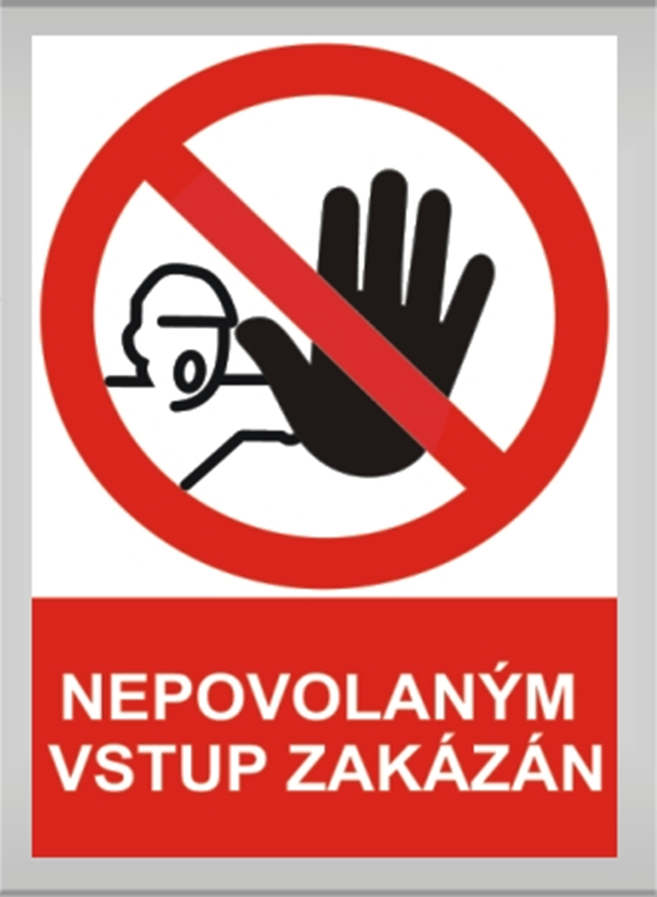 